                                                                                                                                                                                                      УТВЕРЖДЕНО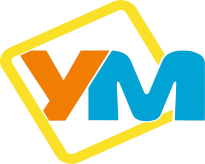 приказом МАУ «ТОК-центр Умникум»№ 44-од от 20.04.2022План работы Муниципального автономного учреждения «ТОК-центр Умникум» городского поселения город Бирск муниципального района Бирский район Республики Башкортостан на май месяц 2022 г.МероприятияМероприятияМероприятияМероприятияМероприятияМероприятияДатавремямероприятиеответственныйучастники мероприятияформа, место проведенияцена12 мая18.30Дискотека 50+Администрация50+ОфлайнЗал МАУ «ТОК-центр Умникум»/200 руб.13 мая09.3014.1516.00Проект «Мир настольных игр»Кузнецов А.А.Все желающиеОфлайнСтудия робототехники и конструирования/50 руб.20 мая09.3014.1516.00Соревнования «Бэйблэйд Берст»Кузнецов А.АВсе желающиеОфлайнСтудия робототехники и конструирования/50 руб.20 мая14.30 Всемирный день пчел.Мастер-класс по анимации "Жужжа"Сьемка-экспромт мультипликационного роликаШамсутдинова А.В.7-12ОфлайнСтудия анимации «Смайлики»/100 руб.23 мая14.30Всемирный день черепахиМастер - класс по  декоративной живописи "Черепашка"Шамсутдинова А.В.7-12ОфлайнСтудия анимации «Смайлики»/100 руб. 23.05- 27.05Онлайн-конкурс рисунков ко дню защиты детей « Здравствуй, лето!», «Детство - это я и ты!»Самойлова Л.Г.3-12 ОнлайнЭлектронная библиотека/026 мая18.30Дискотека 50+Администрация50+ОфлайнЗал МАУ «ТОК-центр Умникум»/200 руб.27 мая09.3014.1516.00Проект «Мир настольных игр»Кузнецов А.АВсе желающиеОфлайнСтудия робототехники и конструирования/50 руб.(доступна оплата по Пушкинской карте 60 руб.)Еженедельно каждую пятницу16.00Организация занятий для детей с ОВЗКузнецов А.А.Имаева Г.Ю.Все желающиеОфлайнСтудия робототехники и конструирования, студия анимации/0С 1 февраля по 12 июляI Открытый Всероссийский фестиваль фотографии «ФОТОФЕСТБИРСК-2022»Попов П.В.8-18ОнлайнФото-видеостудия/100 руб. По пятницам Экскурсия-практикум «Мир фото-киноискусства»Попов П.В.14+ОфлайнФото-видеостудия/100 руб.(доступна оплата по Пушкинской карте )В течение месяцаОткрытый мастер-класс по пиксиляции (Stop-motion) «Motion(Pixilation) -2022»Имаева Г.Ю.7-17 ОфлайнСтудия анимации «Смайлики»/100 руб.(доступна оплата по Пушкинской карте )В течение месяцаКурс «Основы фото и киноискусства»Попов П.В.14+ОфлайнФото-видеостудия/100 руб.(доступна оплата по Пушкинской карте )В течение месяцаПатриотический проект «Слова памяти и славы»Попов П.В.Все желающиеОфлайнФото-видеостудия/0В течение месяцаДень Победы в Великой Отечественной войнеВыставка книг о войнеСамойлова Л.Г.Все желающиеОфлайнЭлектронная библиотека/0В течение месяцаТрансляция видеороликов «Бессмертный полк» на LED экране  Самойлова Л.Г.Приём фестивальных работ по 1 мая;работа жюри - с 5 мая по 15 июня; подведение итогов - 30 июня V Открытый детский Всероссийский фестиваль мультипликационных фильмов «МУЛЬТФЕСТБИРСК-2022»Имаева Г.Ю.Все желающиеОнлайн/0Прием заявокПроект «Умные каникулы»Администрация6-11 летОфлайнМАУ «ТОК-центр Умникум»Анонсы (онлайн)Анонсы (онлайн)Анонсы (онлайн)Анонсы (онлайн)Анонсы (онлайн)Анонсы (онлайн)1 маяДень весны и труда. Анонс датыДень весны и труда. Анонс датыДень весны и труда. Анонс датыДень весны и труда. Анонс датыДень весны и труда. Анонс даты9 маяАнонс праздничной датыАнонс праздничной датыАнонс праздничной датыАнонс праздничной датыАнонс праздничной даты30 мая110 лет со дня рождения поэта-песенника Л. Ошанина. Анонс литературной даты 110 лет со дня рождения поэта-песенника Л. Ошанина. Анонс литературной даты 110 лет со дня рождения поэта-песенника Л. Ошанина. Анонс литературной даты 110 лет со дня рождения поэта-песенника Л. Ошанина. Анонс литературной даты 110 лет со дня рождения поэта-песенника Л. Ошанина. Анонс литературной даты 31 мая130 лет со дня рождения русского писателя Константина Паустовского. Анонс  литературной даты130 лет со дня рождения русского писателя Константина Паустовского. Анонс  литературной даты130 лет со дня рождения русского писателя Константина Паустовского. Анонс  литературной даты130 лет со дня рождения русского писателя Константина Паустовского. Анонс  литературной даты130 лет со дня рождения русского писателя Константина Паустовского. Анонс  литературной даты